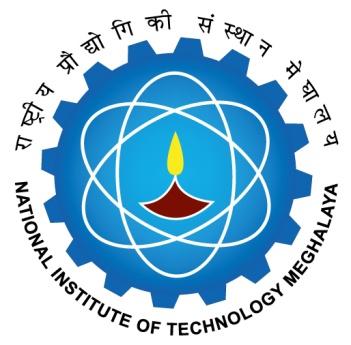 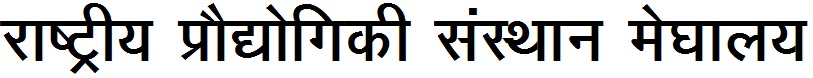 Application for Outstanding Research Fellowship(For Ph.D Scholars of NIT Meghalaya only)Basic Information:Department (Please tick): CS/EE/EC/ME/CE/PH/CY/MA/HSCategory (Please select): GEN/SC/ST/OBC/PWD/EWSPersonal Information:Name of applicant: …………………………………………..Date of Birth: ………………………………………….Gender (Please tick):  M/F/otherEmail: ………………………………………………………………….Phone No: ……………………………………………………………..Identity Proof (Please Tick):   Aadhar / Voter ID/ PassportMarital Status(Please Tick): Single/Married/OthersReligion: ………………………………………………….Nationality: ……………………………………………Father’s/Guardian's Name: ……………………………………………….Father’s/Guardian's Occupation: ………………………………………..Annual Income of Father/Guardian (in Rs): ………………………………Present Address for Communication:…………………………………………………………………………………………………………………………………………………………….PO: ……………………….    PS: ………………………….City/District: …………………………………………………………State: ………………………………………………………………….Pin Code: …………………………………………………………..Permanent Address   ………………………………………………………………………………… ………………………………………………………………………………..PO: ………………………….    PS: ………………………………………City/District: ……………………………………………………………State: ……………………………………………………………………Pin Code: ………………………………………………………………Academic InformationAny notable achievements during UG/PG/PhD (If any- Please mention within 50 words):……………………………………………………………………………………………………………………………………………………………………………………………………………………………………………………………………………………………………………………………………………………………………………………………………………………………………………………………………………………………………………………………………………………………………………………………………………………………………………………………………………………………………………………………………………………………………………………………………………………………………………………………………………………………………………………………………………………………………………………………………………………………………………………………………………………………………………………GATE/UGC-NET/CSIR/etc Qualification: Whether qualified (Please Tick):    Yes/No(If Yes, please provide the following details; Category………………………Roll No …............. Rank ……………..  Year …………….) Ph. D Details:Ph. D Roll: ……………………………Date of Enrollment: ………………............     Date of Registration: …………………………………Title of Thesis: ……………………………………………………………………………Synopsis: ……………………………………………………………………………Date of Pre-Submission Seminar: …………… Date of Ph. D Thesis Submission: .………………Date of Award/Defense Examination: ………………………………………………… (If awarded)Name of the Supervisor: …………………………………………………………………………Name of the Co-Supervisor, if any: ………………………………………………………………………Whether Ph.D Thesis Submitted within 4 years from enrollment:    Yes/NoJournal Publication Details  (Publications in paid journals /open access should not be considered)Patents Details:Conference/Book-Chapter Publication Details:Experience (if any):Whether hostel accommodation is required or not: YES/NODeclarationI certify that the information given above are correct and true to the best of my knowledge. If anything is found to be incorrect, my candidature may be cancelled and action as deemed appropriate by the Competent Authority may be taken. If appointed, I shall abide by the Institute rules and regulations. Signature of candidate Date:                                                                                         Place:Enclosures:Synopsis (YES/NO)Proof of Publication (1st page) (YES/NO)Proof of Patent  (YES/NO)Proof of any other credentials (YES/NO)Name & Signature of Supervisor(s)Signature__________________________                            Signature __________________ Name of Supervisor : ______________ 			Name of Co-Supervisor:_______________Remarks by the DRC__________________________________________________________________________________________________________________________________________________________________________________________________Signature of DRC members:1._______________________________ 			2._______________________________3._______________________________ 			4._______________________________5._______________________________ 			6._______________________________Remarks by the DRC Chairman:__________________________________________________________________________________________________________________________________________________________________________________________________Signature of DRC CharimanForwarded toDean(AA)ExaminationName of Degree examUniversity/Board/CouncilYear of passing%Marks/CGPATotal CGPA & SemesterBranch/subjects studiedSSC/10th/matriculationHSC/10+2/DiplomaUGPGPh.DAuthor orders as per publicationTitle of the PaperTitle of Journal PublisherPg No.Vol.Published Year Published link/DOI/SCI/SCIE/ESCI/ASCI/Scopus Impact factor (if any)Citation (if any) Scopus/Google scholarName of the AuthorsTitle of InventionStatus (Filed/Published/Granted)YearAuthor orders as per PublicationTitle of the PaperTitle of Conference/Book ChapterPlaceDuration DatesPagesYearOrganizationPlacePeriod served from Period served toPositionRegular/TemporaryNature of Work